XXIX - заседание  4-созыва		КАРАР                                 					РЕШЕНИЕ19 апрель 2019 й.        	                  №141                            19 апреля 2019 г.О публичных слушаниях по проекту решения Совета сельского поселения Усть-Табасский сельсовет муниципального района Аскинский район Республики Башкортостан  «Об утверждении Генерального плана сельского поселения Усть-Табасский сельсовет муниципального района Аскинский района Республики Башкортостан»В целях осуществления градостроительного планирования территории  сельского поселения Усть-Табасский сельсовет, руководствуясь статьей 24 Градостроительного кодекса Российской Федерации, статьей 66 Федерального закона от 6 октября2003 г. №131-ФЗ «Об общих принципах организации местного самоуправления в Российской Федерации» и Уставом сельского поселения Усть-Табасский сельсовет Совет сельского поселения Усть-Табасский сельсовет  муниципального района Аскинский район Республики Башкортостан р е ш и л:1. Провести публичные слушания по прилагаемому проекту решения Совета сельского поселения Усть-Табасский сельсовет муниципального района Аскинский район  Республики Башкортостан «Об утверждении Генерального плана сельского поселения Усть-Табасский сельсовет муниципального района Аскинский района Республики Башкортостан» 21 мая 2019 года в 9.00 часов в кабинете главы сельского поселения Усть-Табасский сельсовет муниципального района Аскинский район Республики Башкортостан по адресу: Республика Башкортостан, Аскинский район, д. Усть-Табаска, ул. Гагарина, д. 29.2. Для подготовки и проведения  публичных слушаний по проекту решения Совета «Об утверждении Генерального плана сельского поселения Усть-Табасский сельсовет муниципального района Аскинский района Республики Башкортостан» образовать комиссию в следующем составе:1. Фаершина Г.Я.– председатель комиссии, депутат по  округу № 2.2. Гильфанова З.Х. –  секретарь комиссии, депутат по округу № 5.3.Султанова Г.Р.– член комиссии, депутат по округу №6.3. Установить, что письменные предложения жителей сельского поселения Усть-Табасский сельсовет муниципального района Аскинский район Республики Башкортостан по проекту решения Совета об утверждении Генерального плана сельского поселения Усть-Табасский сельсовет муниципального района Аскинский район Республики Башкортостан направляются в Администрацию сельского поселения Усть-Табасский сельсовет муниципального района Аскинский район Республики Башкортостан по адресу: д. Усть-Табаска, ул. Гагарина, д. 29, кабинет главы сельского поселения с 9.00 до 17.00 часов в период со дня обнародования настоящего решения до 20 мая 2019 года.4. Отменить решение Совета сельского поселения Усть-Табасский сельсовет муниципального района Аскинский район Республики Башкортостан от 18 ноября 2014 года № 83 «Об утверждении генерального плана д. Усть-Табаска Аскинского района Республики Башкортостан»5.Обнародовать настоящее решение на информационном стенде в здании Администрации сельского поселения Усть-Табасский сельсовет муниципального района Аскинский район Республики Башкортостан по адресу: д. Усть-Табаска, ул. Гагарина, д. 29 и на официальном сайте сельского поселения Усть-Табасский сельсовет муниципального района Аскинский район Республики Башкортостан по адресу: www.ust-tabaska04sp.ruПредседатель Совета сельского поселения Усть-Табасский сельсоветмуниципального района Аскинский районРеспублики Башкортостан 							    Г.Я. ФаершинаБАШҠОРТОСТАН РЕСПУБЛИКАҺЫАСҠЫН  РАЙОНЫМУНИЦИПАЛЬ РАЙОНЫНЫҢТАБАҪКЫ−ТАМАҠАУЫЛ СОВЕТЫАУЫЛ  БИЛӘМӘҺЕСОВЕТЫ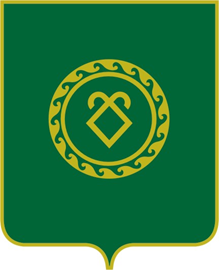 СОВЕТСЕЛЬСКОГО ПОСЕЛЕНИЯУСТЬ-ТАБАССКИЙ СЕЛЬСОВЕТМУНИЦИПАЛЬНОГО РАЙОНААСКИНСКИЙ РАЙОНРЕСПУБЛИКИ  БАШКОРТОСТАН